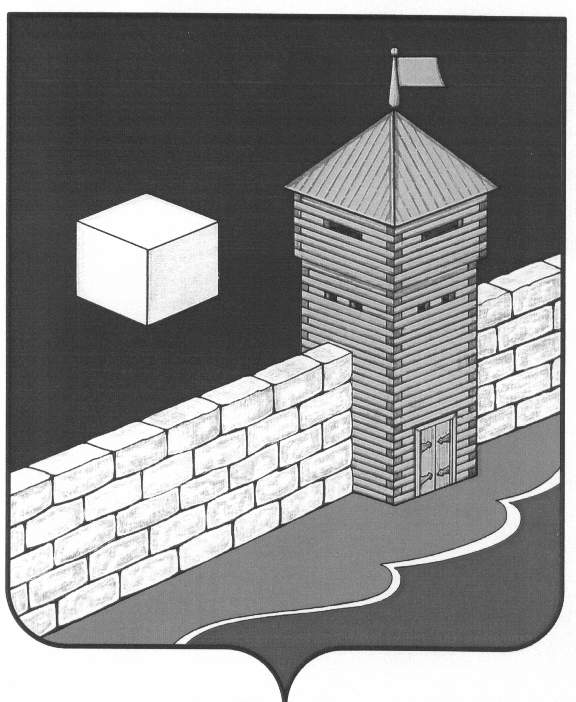 АДМИНИСТРАЦИЯ  БЕЛОУСОВСКОГО  СЕЛЬСКОГО  ПОСЕЛЕНИЯПОСТАНОВЛЕНИЕд.23,кв.2,ул.Мира,с. Белоусово, Еткульский район, Челябинская область,456565, Россия,ОГРН  1027401636019 ,ИНН/КПП  7430000380/743001001" 14 " сентября 2021 г. № 27      с. БелоусовоО начале отопительного сезонав 2021-2022 г.г.        С целью создания благоприятного температурного режима в помещениях учреждений социальной сферы, жилищного фонда, объектов жилищно-коммунального хозяйства,        Администрация Белоусовского сельского поселения ПОСТАНОВЛЯЕТ:1. И.о. директору  ЕМУПМОКХ Блохину Сергею Владимировичу  начать отопительный сезон с 15 сентября 2021 года.2. Руководителям энергопринимающих организаций 15 сентября быть готовыми к приёму тепловой энергии.3. Контроль выполнения настоящего постановления оставляю за собой.Глава Белоусовского сельского поселения                                              М.А. Осинцев